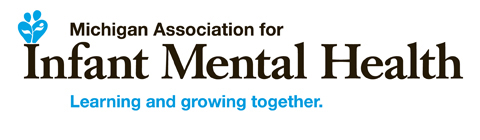 MI-AIMH Biennial Conference: Workshop Proposal TipsIt is important to thoroughly read the Workshop Proposal Guidelines, Expectations and Instructions (found here: http://mi-aimh.org/2019conference/call-for-workshop-submissions/) before starting the submission process. You can begin to enter your information, save and continue by emailing yourself a link for access later. If you choose to save and continue later, you will have a maximum of 30-days to finalize and submit your submission. After 30-days the link will expire, and you will need to resubmit your information.A submission form will not be viewed by the workshop committee until it has been finalized and submitted.  An incomplete form at deadline will not be sent for review. References need to be dated no later than 2014 and must be from a peer reviewed journal or book. References must be listed in APA format.  www.scholar.google.com is a great place to look for articles. A quick video on using the site as well as a reminder on APA citations can be found here: https://www.youtube.com/watch?v=uF5CXAgBPGMThe Infant Mental Health Journal (https://onlinelibrary.wiley.com/journal/10970355) and ZERO TO THREE Journal (https://www.zerotothree.org/resources/series/zero-to-three-journal) are great resources when doing literature reviews to find resources.  If you aren’t a subscriber, check with your supervisor, agency or members of your local MI-AIMH chapter to see if they have access. The National Institute of Health is also a great resource and often have full articles available for free: https://www.nih.gov/research-training Once you’ve selected a topic on which to present, think about 3 or 4 main points you want to get across; these are your learning objectives. The workshop title and abstract will be listed in the conference materials. The abstract helps Conference attendees choose the workshops they would like to attend.  Here is an example:Title: Embracing Families and Valuing DifferencesAuthors: Stefanie Williams-Hill, MSW and Karol Wilson, MSW, IMH-E® (III)This workshop will offer participants an opportunity to reflect upon cultural diversity within an infant mental health framework.  Presenters will bring applicable intervention strategies to enhance communication across systems through the use of video clips, skilled dialogue, and concrete examples, offering an additional lens for working with diverse populations.Support meetings via conference call with Julie Ribaudo, LMSW and Ann Stacks will be offered for workshop guidance and support.  These calls will provide an opportunity for you to talk with and problem solve with others, who are also working on their own workshop applications.  These calls do not guarantee that your workshop submission will be accepted.	Call dates: 	Thursday 9/6/18 5:00-6:00 Julie Ribaudo; RSVP by 4:00 on 9/5/18	Wednesday 9/19/18 4:00-5:00 Ann Stacks; RSVP by 4:00 on 9/18/18	Thursday 9/20/18 5:00-6:00 Julie Ribaudo; RSVP by 4:00 on 9/19/18Please RSVP no later than 24-hours the day before to miaimh.conf.proposals@gmail.com and you will be emailed an invite to the Blue Jeans conference call. 